Smoking prevalence in young adults aged 18 to 34 years in the East of EnglandSmoking prevalence in all adults (18+) in the East of England was 13.7% in 2019 which was similar to the England average of 13.9% and represents around 667,000 smokers.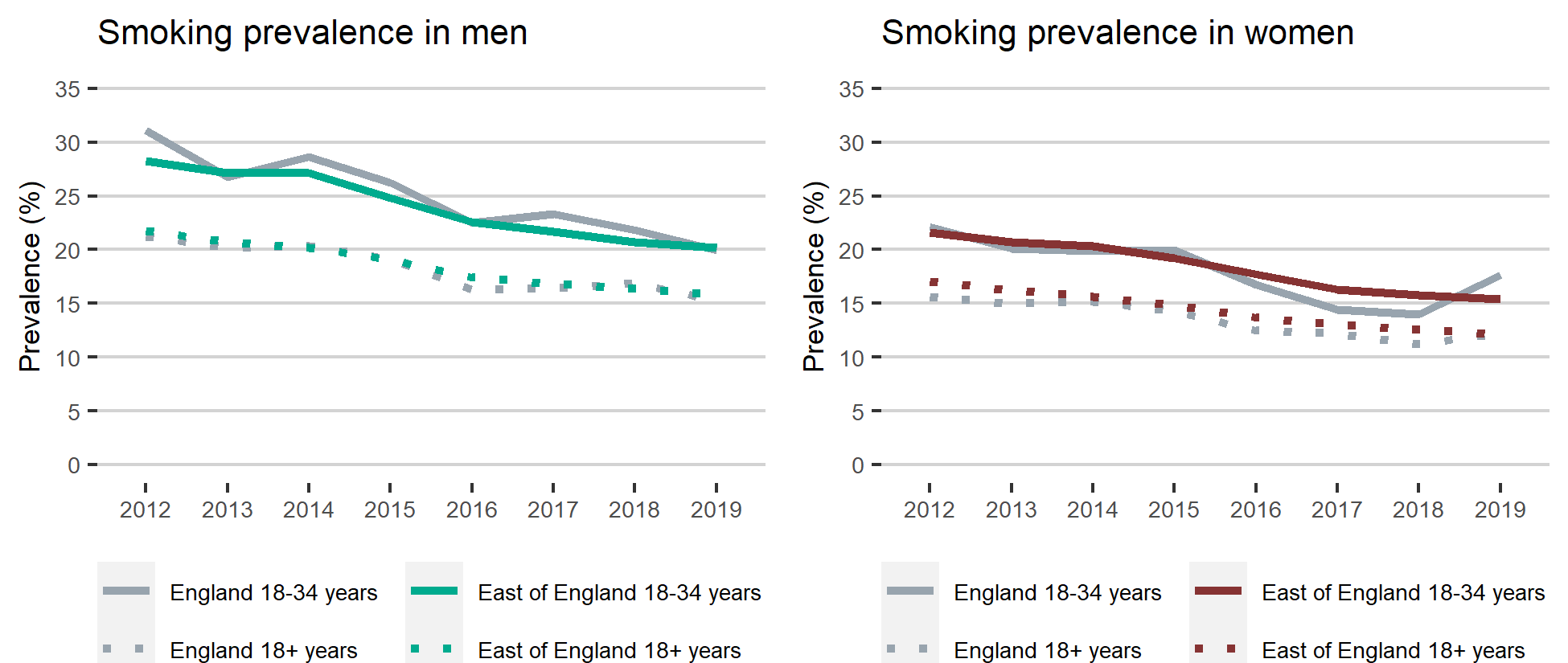 Smoking prevalence in young white men and womenIn the East of England smoking prevalence in young white men aged 18 to 34 years was significantly higher than all white men aged 18+. Similarly for white women aged 18 to 34, smoking prevalence was significantly higher than all white women aged 18+. Looking at smoking prevalence by socio-economic group in the East of England for both white men and women the smoking prevalence within routine and manual workers was significantly higher than managerial and professional workers.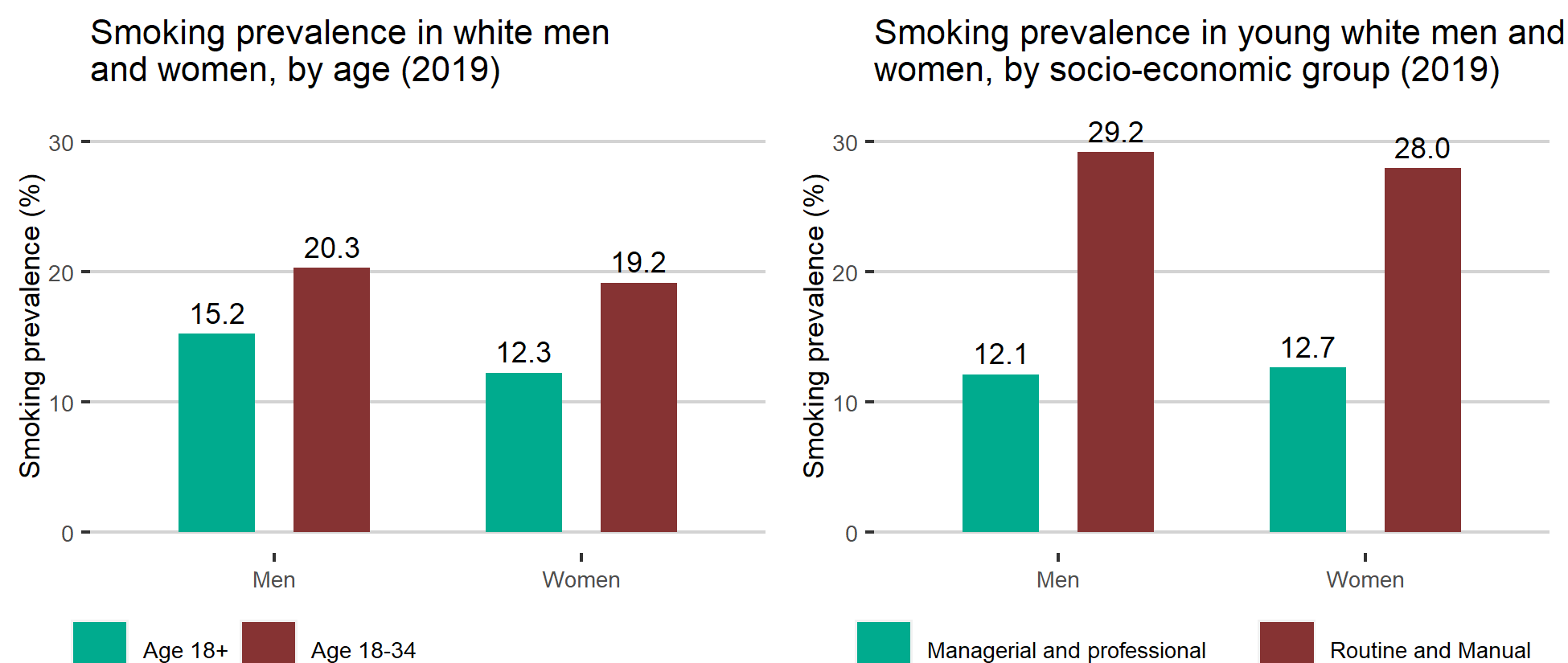  Data is available here